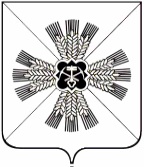 КЕМЕРОВСКАЯ ОБЛАСТЬПРОМЫШЛЕННОВСКИЙ МУНИЦИПАЛЬНЫЙ РАЙОНСОВЕТ НАРОДНЫХ ДЕПУТАТОВ ПЛОТНИКОВСКОГО СЕЛЬСКОГО ПОСЕЛЕНИЯ 3-ий созыв , 74–е заседаниеР Е Ш Е Н И Еот «29» августа 2019г № 151п.ПлотниковоО проекте решения Совета народных депутатов Плотниковского сельского поселения «О внесении изменений и дополнений в Устав муниципального образования «Плотниковское сельское поселение»Рассмотрев внесенный администрацией Плотниковского сельского поселения проект решения Совета народных депутатов Плотниковского сельского поселения «О внесении изменений и дополнений в Устав муниципального образования «Плотниковское сельское поселение» и руководствуясь статьей 44 Федерального закона от 06.10.2003 № 131- ФЗ «Об общих принципах организации местного самоуправления в Российской Федерации», Совет народных депутатов Плотниковского сельского поселенияРЕШИЛ:Принять проект решения Совета народных депутатов Плотниковского сельского поселения «О внесении изменений и дополнений в Устав муниципального образования «Плотниковское сельское поселение» (приложение 1).Утвердить Порядок учета предложений по проекту решения Совета народных депутатов Плотниковского сельского поселения «О внесении изменений и дополнений в Устав муниципального образования «Плотниковское сельское поселение» и участия граждан в его обсуждении (приложение 2).Обнародовать проект решения Совета народных депутатов Плотниковского сельского поселения «О внесении изменений и дополнений в Устав муниципального образования «Плотниковское сельское поселение» и Порядок учета предложений по проекту решения Совета народных депутатов Плотниковского сельского поселения «О внесении изменений и дополнений в Устав муниципального образования «Плотниковское сельское поселение» и участия граждан в его обсуждении на информационном стенде администрации Плотниковского сельского поселения, размещению на официальном сайте администрации Промышленновского муниципального района на странице Плотниковского сельского поселения.Назначить публичные слушания по проекту решения Совета народных депутатов Плотниковского сельского поселения «О внесении изменений и дополнений в Устав муниципального образования «Плотниковское сельское поселение» на 30.09.2019 года в 15-00 часов по адресу: п. Плотниково, пер. Советский, 1 А Промышленновского района Кемеровской области.Настоящее решение подлежит обнародованию на информационном стенде администрации Плотниковского сельского поселения, размещению на официальном сайте администрации Промышленновского муниципального района на странице Плотниковского сельского поселения.Контроль за исполнением настоящего решения возложить на мандатную комиссию (Белова Л.М.)«О внесении изменений и дополнений в Устав муниципального образования «Плотниковское сельское поселение»В целях приведения Устава муниципального образования «Плотниковское сельское поселение» в соответствии с нормами действующего законодательства, на основании статьи 21 Устава муниципального образования «Плотниковское сельское поселение», Совет народных депутатов Плотниковского сельского поселенияРЕШИЛ:	Внести изменения в Устав муниципального образования «Плотниковское сельское поселение»:часть 1 статьи 2 Устава изложить в следующей редакции:«1. Официальное наименование муниципального образования – Плотниковское сельское поселение Промышленновского муниципального района Кемеровской области - Кузбасса.»;пункты 14, 15 части 1 статьи 4 Устава изложить в следующей редакции:«14) дорожная деятельность в отношении автомобильных дорог местного значения в границах населенных пунктов поселения и обеспечение безопасности дорожного движения на них, включая создание и обеспечение функционирования парковок (парковочных мест), осуществление муниципального контроля за сохранностью автомобильных дорог местного значения в границах населенных пунктов поселения, организация дорожного движения, а также осуществление иных полномочий в области использования автомобильных дорог и осуществления дорожной деятельности в соответствии с законодательством Российской Федерации;15) участие в организации деятельности по накоплению (в том числе раздельному накоплению) и транспортированию твердых коммунальных отходов;»;пункт 12 части 1 статьи 5 Устава изложить в следующей редакции:«12) осуществление деятельности по обращению с животными без владельцев, обитающими на территории поселения; »;часть 4 статьи 12 Устава изложить в следующей редакции:«4. Порядок организации и проведения публичных слушаний определяется решением Совета народных депутатов Плотниковского сельского поселения.»;часть 1 статьи 20 Устава изложить в следующей редакции:«1. Организацию деятельности Совета народных депутатов Плотниковского сельского поселения осуществляет председатель Совета народных депутатов Плотниковского сельского поселения, избираемый представительным органом из своего состава.»;часть 3 статьи 27 Устава изложить в следующей редакции:«Кандидатом на должность главы сельского поселения может быть зарегистрирован гражданин, который на день проведения конкурса не имеет в соответствии с Федеральным законом от 12 июня 2002 года № 67-ФЗ «Об основных гарантиях избирательных прав и права на участие в референдуме граждан Российской Федерации» ограничений пассивного избирательного права для избрания выборным должностным лицом местного самоуправления.Совету народных депутатов Плотниковского сельского поселения для проведения голосования по кандидатурам на должность главы Плотниковского сельского поселения представляется не менее двух зарегистрированных конкурсной комиссией кандидатов. Глава Плотниковского сельского поселения избирается Советом народных депутатов сельского поселения из числа кандидатов, представленных конкурсной комиссией по результатам конкурса, сроком на 5 лет, возглавляет местную администрацию.»;пункт 1 части 4 статьи 27 Устава изложить в следующей редакции:«1) заниматься предпринимательской деятельностью лично или через доверенных лиц, участвовать в управлении коммерческой организацией или в управлении некоммерческой организацией (за исключением участия в управлении совета муниципальных образований Кемеровской области, иных объединений муниципальных образований, политической партией, профсоюзом, зарегистрированным в установленном порядке, участия в съезде (конференции) или общем собрании иной общественной организации, жилищного, жилищно-строительного, гаражного кооперативов, товарищества собственников недвижимости), кроме участия на безвозмездной основе в деятельности коллегиального органа организации на основании акта Президента Российской Федерации или Правительства Российской Федерации; представления на безвозмездной основе интересов муниципального образования в органах управления и ревизионной комиссии организации, учредителем (акционером, участником) которой является муниципальное образование, в соответствии с муниципальными правовыми актами, определяющими порядок осуществления от имени муниципального образования полномочий учредителя организации или управления находящимися в муниципальной собственности акциями (долями участия в уставном капитале); иных случаев, предусмотренных федеральными законами;»;пункты 21,22 части 1 статьи 32 Устава изложить в следующей редакции:«21) осуществляет дорожную деятельность в отношении автомобильных дорог местного значения в границах населенных пунктов поселения и обеспечение безопасности дорожного движения на них, включая создание и обеспечение функционирования парковок (парковочных мест), осуществление муниципального контроля за сохранностью автомобильных дорог местного значения в границах населенных пунктов поселения, организация дорожного движения, а также осуществление иных полномочий в области использования автомобильных дорог и осуществления дорожной деятельности в соответствии с законодательством Российской Федерации;»«22) участвует в организации деятельности по накоплению (в том числе раздельному накоплению) и транспортированию твердых коммунальных отходов;»;часть 1 статьи 48 Устава дополнить абзацем следующего содержания:«В качестве дополнительного источника официального опубликования устава муниципального образования или муниципального нормативного правового акта о внесении изменений в устав муниципального образования, а также иных муниципальных нормативных правовых актов и соглашений может использоваться портал Министерства юстиции Российской Федерации «Нормативные правовые акты в Российской Федерации» (http//pravo-minjust.ru, http://право-минюст.рф, регистрация в качестве сетевого издания Эл № ФС77-72471 от 05.03.2018).»;статью 54 Устава изложить в следующей редакции:«Статья 54. Виды муниципального финансового контроляМуниципальный финансовый контроль осуществляется в целях обеспечения соблюдения бюджетного законодательства Российской Федерации и иных нормативных правовых актов, регулирующих бюджетные правоотношения.Муниципальный финансовый контроль подразделяется на внешний и внутренний, предварительный и последующий, который осуществляется в соответствии с Бюджетным кодексом Российской Федерации.»;статью 55 Устава исключить.по тексту Устава слова «Устав Кемеровской области» заменить словами «Устав Кемеровской области – Кузбасса» в соответствующих падежах.Решение подлежит государственной регистрации в территориальном органе уполномоченного федерального органа исполнительной власти в сфере регистрации уставов муниципальных образований в установленном федеральным законом порядке, а также официальному обнародованию в течение 7 дней с момента получения его после государственной регистрации и вступает в силу после его официального обнародования на информационном стенде администрации Плотниковского сельского поселения.Контроль за исполнением настоящего решения возложить на мандатную комиссию (Белова Л.М.)ПОРЯДОКучета предложений по проекту решения Совета народных депутатов Плотниковского сельского поселения «О внесении изменений и дополнений в Устав муниципального образования «Плотниковское сельское поселение» и участие граждан в его обсужденииПредложение граждан по проекту решения принимаются в течение 30 дней со дня обнародования проекта решения.Предложения по проекту решения принимаются от граждан, проживающих на территории Плотниковского сельского поселения, обладающих избирательным правом.Предложения должны быть оформлены в письменном виде.Предложения принимаются Советом народных депутатов Плотниковского сельского поселения в рабочие дни с 9-00 до 16-00 по адресу: пер. Советский, 1 «А», п. Плотниково, Промышленновского района, Кемеровской области, телефон для справок 6-71-75 Предложение граждан, поступившие в срок, указанный в п.1 настоящего Порядка, рассматриваются рабочей комиссией.Предложение граждан, поступившие с нарушением срока, порядка и формы подачи предложений, по решению рабочей комиссии могут быть оставлены без рассмотрения.По итогам рассмотрения каждого из поступивших предложений рабочая комиссия принимает решение о рекомендации его к принятию либо отклонению.ПредседательСовета народных депутатовПлотниковского сельского поселенияД.В. ТолстыхГлаваПлотниковского сельского поселенияД.В. ТолстыхПриложение № 1к решению Совета народных депутатовПлотниковского сельского поселенияот 29.08.2019 № 151ГлаваПлотниковского сельского поселенияД.В. ТолстыхПриложение № 2к решению Совета народных депутатовПлотниковского сельского поселенияот 29.08.2019 № 151